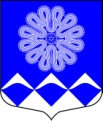 РОССИЙСКАЯ ФЕДЕРАЦИЯАДМИНИСТРАЦИЯ МУНИЦИПАЛЬНОГО ОБРАЗОВАНИЯПЧЕВСКОЕ СЕЛЬСКОЕ ПОСЕЛЕНИЕКИРИШСКОГО МУНИЦИПАЛЬНОГО РАЙОНА ЛЕНИНГРАДСКОЙ ОБЛАСТИПОСТАНОВЛЕНИЕ	В соответствии с   Порядком  разработки, реализации и оценки эффективности муниципальных программ Пчевского сельского поселения Киришского муниципального района Ленинградской  области, 	ПОСТАНОВЛЯЮ: 	1. Утвердить перечень муниципальных программ администрации Пчевского сельского поселения Киришского муниципального района Ленинградской области, предлагаемых к реализации начиная с 2015 года  (Приложение 1).	2.   Контроль за исполнением настоящего постановления оставляю за собой.   Глава администрации							Д.Н.ЛевашовРазослано: дело-4, бухгалтерия, прокуратура, Администрация Киришского муниципального районаИсп.Зюхина О.Н.Приложение № 1 к постановлению №  61 от 14.07.2014г.Переченьмуниципальных  программ администрации Пчевского сельского поселения Киришского муниципального района Ленинградской областиот   14 июля 2014 года№ 61Об утверждении перечня муниципальных программ администрации Пчевского сельского поселения Киришского муниципального района Ленинградской области, предлагаемых к реализации начиная с 2015 года  № п/пНаименование муниципальной программы  Основные направления социально-экономического развития Ответственный исполнитель 1Повышение эффективности муниципального управления и снижение административных барьеров при предоставлении муниципальных  услуг в Пчевском  сельском  поселении Киришского муниципального района  Ленинградской области в 2015-2018гг.Левашов Д.Н.2Безопасность Пчевского сельского поселения Киришского муниципального района  Ленинградской области в 2015-2018гг.Обеспечение защиты населения, территорий, объектов жизнеобеспечения населения и критически важных объектов от угроз природного и техногенного характера; Обеспечение пожарной безопасности, укрепление материальной противопожарной  базы   Зюхина О.Н.3Развитие сельского хозяйства  Пчевского сельского поселения Киришского района Ленинградской области на 2015-2020ггУстойчивое развитие сельских территорий; поддержка малых форм хозяйствования агропромышленного комплекса; развитие крестьянских (фермерских), хозяйств, ЛПХ. Левашов Д.Н.4Устойчивое общественное развитие в МО Пчевское сельское поселение Киришского муниципального района  Ленинградской области в 2015-2018гг. Оплата членских взносов в ассоциацию Данилова С.В.5Развитие автомобильных дорог в МО Пчевское сельское поселение Киришского муниципального района  Ленинградской области в 2015-2018гг.Ремонт, реконструкция, модернизация дорог Левашов Д.Н.6Обеспечение качественным жильем граждан на территории МО Пчевское сельское поселение Киришского муниципального района  Ленинградской области в 2015-2018гг.Оказание поддержки обеспечением жильем молодых семей; ликвидация аварийного жилья. Организация системы капитального  ремонта многоквартирных домов. Зюхина О.Н.7Обеспечение устойчивого функционирования и развития коммунальной и инженерной инфраструктуры и повышение энергоэффективности в МО Пчевское сельское поселение Киришского муниципального района  Ленинградской области в 2015-2018гг.Модернизация объектов теплоснабжения и водоотведения; предупреждение ситуаций, связанных с нарушением функционирования объектов жилищно-коммунального хозяйства (в т.ч. подготовка к отопительному сезону).Левашов Д.Н.8Развитие культуры в МО Пчевское сельское поселение   Киришского муниципального района  Ленинградской области в 2015 - 2018гг.Развитие исполнительных искусств, строительство объектов культурыЛевашов Д.Н.9Социальная поддержка отдельных категорий граждан в МО Пчевское сельское поселение  Киришского муниципального района  Ленинградской области в 2015-2018гг.Оказание мер поддержки гражданам,  получающим надбавку к пенсии за муниципальный стажДанилова С.В.10Развитие физической культуры и спорта в МО Пчевское сельское поселение Киришского муниципального района  Ленинградской области  в 2015-2018гг.Пропаганда физической культуры и спорта, развитие объектов физической культуры и спорта.Левашов Д.Н.11 Стимулирование экономической активности МО Пчевское сельское поселение Киришского муниципального района Ленинградской области Развитие малого и среднего предпринимательства и потребительского рынка на территории поселения Левашов Д.Н.